Paper TitleName SURNAME,1 Name SURNAME2 (Calibri–  – Left aligned)(1) Department, School, University to which is member, City, Country (Calibri –  – Lower case letters - Left aligned)E-mail (Calibri –  – Lower case letters - Left aligned)(2) If authors are members of the same Department, School, University, do not repeat information, only add EmailAbstract (Calibri –  – Lower case letters - Bold – left aligned)Abstract text (Calibri –  – Lower case letters - Justified – Single line spacing – spacing after paragraph ). This template will help you to format your paper. You can make a copy and insert your text taking care not to change specified styles and formats. This template must be strictly followed. Papers not in accordance with the rules and template styles will be asked for correction.Please, do not change page numbers, do not change headers, and do not put footnotes. In substitution, if necessary, use endnotes.To avoid misformatation we advise you to use one of two procedures: 1 – Download templatePHI2018.docx and start writing you paper directly in this format – this avoids misformatation when using copy&paste; 2 - Download templatePHI2018.dotx, save it as Template (modelo in the Portuguese Word versions). Then create your document using templatePHI2018.dotx that will be located in the personal templates.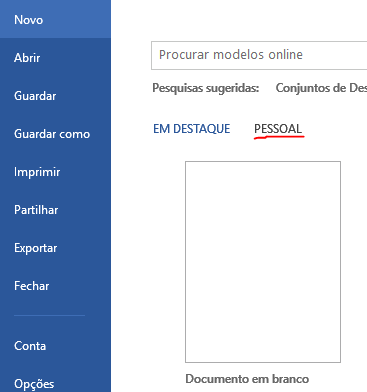 Write the document in Microsoft® Office Word format and after that save as a PDF document. The document cannot exceed 6 Mb. Papers must be in the English language. If the quality of writing is not standard, the Author will be asked to resubmit a revised proof.The Abstract must summarize the key aspects of the paper, highlighting the conclusions and goals of the paper. At the end of the Abstract, keywords must be selected in order to provide a clear and easy search. Abstracts maximum length will be between 200 and 220 words; 1.550 characters including blank spaces.Keywords: Keywords, no more than five (Calibri –  – Lower case letters – Justified) Section (Calibri  –  – Lower case letters - Bold – Left aligned)Paper body text (Calibri –  – Lower case letters - Justified – Single line spacing – spacing after paragraph ). Papers should have a maximum length of 8 pages, including Abstract, Illustrations and bibliographical references. It is scientific committee job acceptance, selection, and evaluation of submitted papers. It will use the anonymous peer review system. Do not change page length nor limits. Use the document as it isAuthors are responsible for language, as editors will not check it. Please do a spell and grammar check.The deadline for submission of full papers is 31st January 2017. After that date, papers will not be considerate for oral presentation and publication.[For citations longer than 3 lines use style citation in Styles/Quick Style gallery]Subsection (Calibri – 10 pt – Lower case letters - Bold – Left aligned – Number style 1.1, 1.2,)Depending on the nature of the work, figures (maximum of 5) may be embedded in the text or incorporated at the end of the paper. Please, place the figures justify aligned at the beginning or at the end of a paragraph.Figures (only grayscale) must be sequentially numbered. A concise caption must be provided.Fig. 1: Figure caption (Calibri – , Lower case letters – Justify aligned – Number style 1, 2, 3 – Caption style). Format photography: width ; height to taste; grayscale, 300 dpi resolution. Image format: .jpg, .tiff or .pdfTables and Graphics will be added to the text the same way as the images.Bibliographical References (Calibri – 11 pt – Lower case letters - Bold – Left aligned)Bibliographical references the text should appear like this:Montiglio, Silvia. (2011) From Villain to Hero: Odysseus in Ancient Thought. Ann Arbor, Mich.: University of Michigan Press.For bibliographic references use Harvard Style:https://library.leeds.ac.uk/skills-citations-harvard#activate-how_to_incorporate_citations_into_your_work. Remember: Do not use endnotes for bibliographic information. All bibliographical information of citation must be inserted in the text, according to Harvard Style. Use endnote only for additional information.[For citations longer than 3 lines use style citation in Styles/Quick Style gallery]Example of citation and bibliographic information: Concerning the study of the character Ulysses "The goal of this study is to map a small portion of that journey: Odysseus’ philosophical adventures in the core period of ancient thought" (Montiglio, 2011: 7)Whenever you need to apply a style use only those visible in style box